Муниципальное бюджетное общеобразовательное учреждение: Дубенцовская средняя общеобразовательная школаУтверждаюДиректор школы________________ Т.Н. Лирник приказ от __.__.2017 г № __План мероприятий по обеспечению информационной безопасности на 2017-2018 учебный год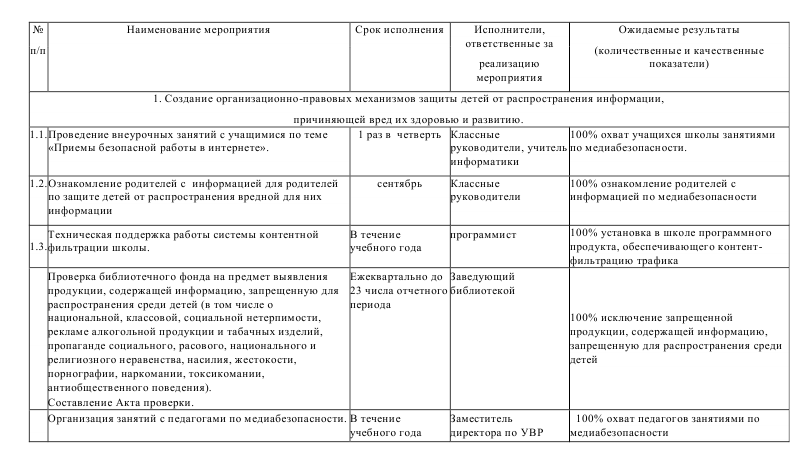 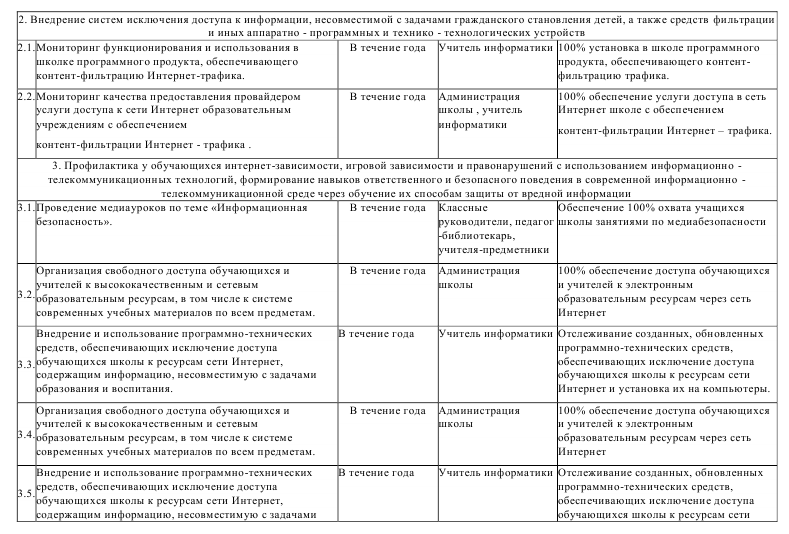 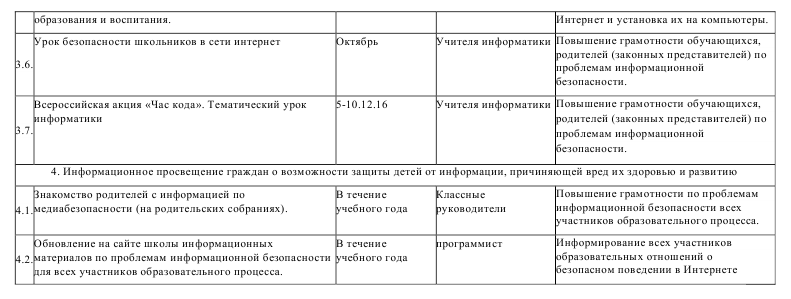 